
    
  10 июняУВАЖАЕМЫЕ РОДИТЕЛИ!В разделе "Логопед советует" представлена информация "Когда нужно обратиться к логопеду", если у Вас возникли вопросы после прочтения статьи, то  можете  обратиться в методический кабинет детского сада.17 мая УВАЖАЕМЫЕ РОДИТЕЛИ!с 1 июня ведется набор в ясельные группы. Обращаться по телефону: 2-42-6615 июня Уважаемые родители! Раздел "Наши группы" обновляется в соответствие со сменой возрастных групп. Приносим Вам извинения за возможные  неудобства.31 июляУважаемые родители и гости нашего сайта! На сайте ведутся технические работы. Приносим Вам извинения за возможные неудобства.1 июняСегодня в рамках празднования Дня защиты детей в детском саду прошли интересные и увлекательные мероприятия для дошкольников. В этот день детский сад распахнул свои двери, для самых маленьких дошкольников, которые первый день пришли в детский сад в ясельные группы, а вот старшие дошкольники веселились от души... 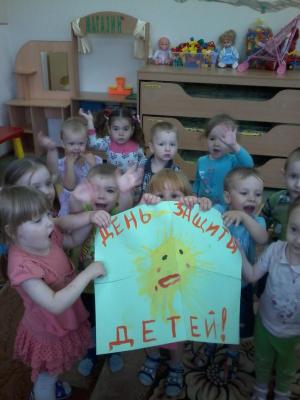 2 июня1 июня детский сад распахнул свои двери для самых маленьких дошколят.  Подробнее...6 июня  Лето – благоприятная пора для сохранения и укрепления здоровья детей, создания условий для их полноценного, всестороннего, психического и физического развития. Подробнее...7 июняВ рамках реализации плана мероприятий "ГОД РОССИЙСКОГО КИНО ", в детском саду состоялось открытие летнего кинотеатра. В течении всего лета дошкольники будут смотреть мультфильмы, советские сказки, познавательные и обучающие видеоролики.   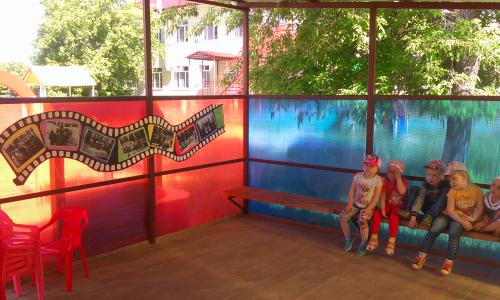 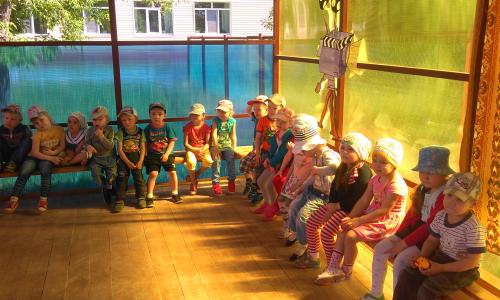 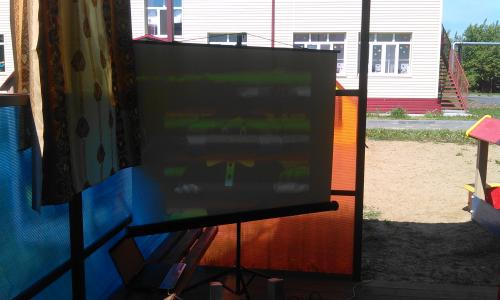 10 июняНет края на свете красивей, 

Нет Родины в мире светлей! 

Россия, Россия, Россия, – 

Что может быть сердцу милей? 

И если бы нас вдруг спросили: 

"А чем дорога вам страна? " 

– Да тем, что для всех нас Россия, 

Как мама родная, – одна!  Подробнее...14 июня В детском саду проходят мероприятия  в рамках районной акции "Азбука безопасности"Подробнее...20 июня20 июня 2016г.  в Большом зале заседаний Тюменской областной Думы  состоялась торжественная церемония  подведения итогов и награждения победителей выставки-конкурса  «Современная образовательная среда детского сада и семьи». 200 творческих педагогов, детей и родителей приняли участие в празднике .  Мы поздравляем Мирошниченко А.В., которая заняла 3 место в номинации "Авторский взгляд на моделирование предметно-образовательной среды группы", Чудотворову С.Г., она получила Приз зрительских симпатий в номинации "Авторский взгляд на моделирование предметно-образовательной среды группы" и Ковалеву Л.И., которая тоже получила Приз зрительских симпатий в номинации "Авторское пособие". А также мы поздравляем участников выставки: Дернейко Е.Е., Бажикову Е.И., Иванову М.А.Так держать педагоги Юргинского детского сада! 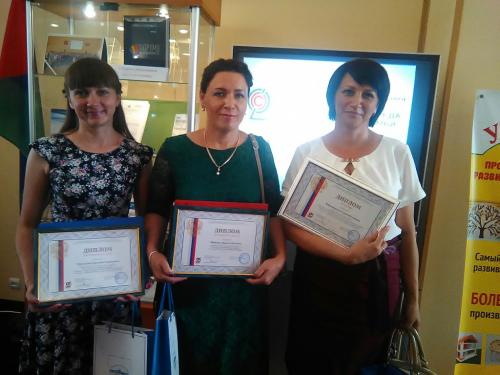 22 июня  22 июня в ДОУ прошёл День памяти, посвящённый началу Великой Отечественной войне.   Самого утра звучала музыка военных лет, дошкольники рисовали на асфальте на тему "Дети против войны", а родители писали слова благодарности и пожелания ветеранам войны. Дети подготовительной к школе группы с педагогами  возложили цветы  к памятнику. В летнем кинотеатре, для детей был показан мультфильм "Василек". Дошкольники подготовительной группы провели акцию "Голубь мира".     Педагоги знакомят детей с историческим прошлым страны, формируют чувство патриотизма, сопереживания, сострадания к тем, кто не вернулся с войны, чувство гордости за воинов, стойко переносивших невзгоды, за сплочённость всего народа, за мужество и отвагу.   Через приобщение к стихам и песням Великой Отечественной войны, воспитывают у детей чувство радости и печали, желание быть счастливыми, чувство сопричастности ко всему, что происходит в нашей стране, в родном селе, в семье, в детском саду.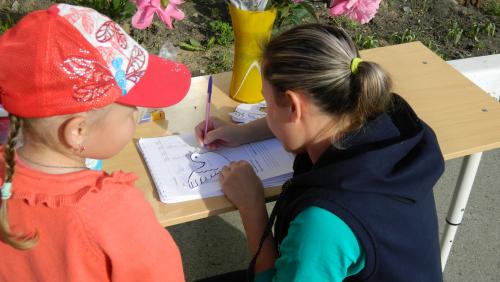 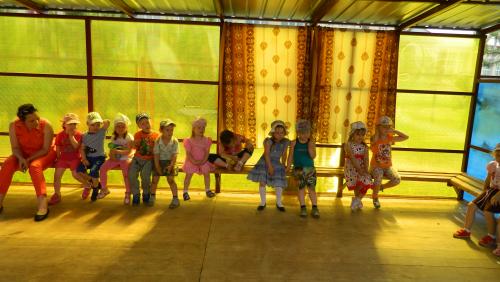 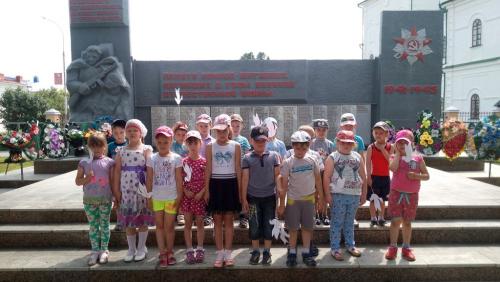 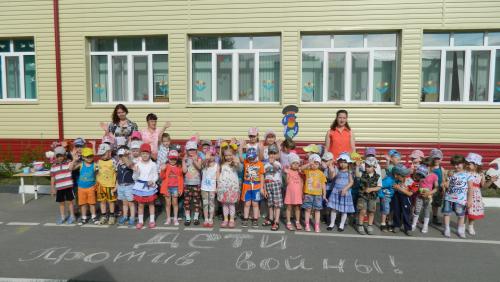 22 июняВ этот день для детей детского сада и их родителей, педагоги предложили выразить свои слова благодарности ветеранам и труженикам тыла Великой Отечественной войны, создав совместно газету " Слова  победителям"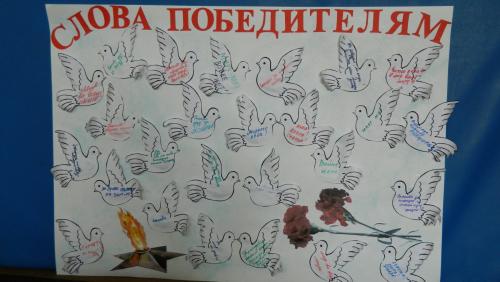 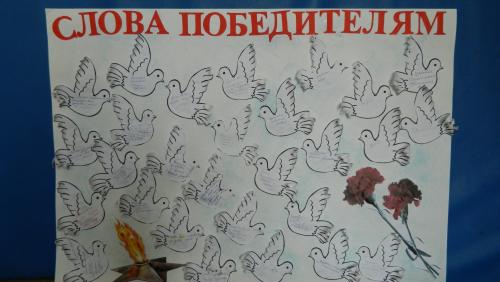 27 июня Подведены итоги районной акции "Детский сад -территория безопасности" АДОУ "Юргинский детский сад Юргинского муниципального района" занял 1 место. Поздравляем всех участников акции с победой!!! Подробнее...1 июляВот и закончился первый месяц лета. Подробнее...8 июляПраздник "День семьи, любви и верности"Подробнее...11 июляРассчитайтесь по порядку на веселую зарядку. Подробнее... 15 июляУважаемые родители! Приглашаем Вас принять участие в конкурсе "Киношка". Подробнее...4 августаКарпов Анатолий Евгеньевич,  Депутат государственной думы в рамках рабочей поездки посетил АДОУ "Юргинский детский сад Юргинского муниципального района". Директор Оцелюк Людмила Николаевна  рассказала о созданных условиях, о педагогическом составе, показала групповые комнаты. Анатолий Евгеньевич подарил шахматную доску (подписанную лично) для дошкольников. 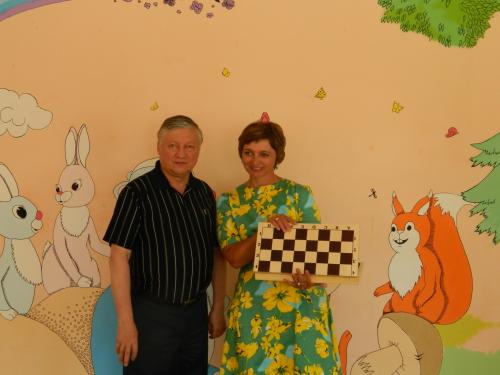 4 августа К дошкольникам приехали в гости шоу МЫЛЬНЫХ ПУЗЫРЕЙ.  Артисты создали  праздничную атмосферу, доставили  детям удовольствие играми с  мыльными пузырями.Начинаем мы веселье.Праздник тут у нас сейчас,Мыльных пузырей мгновеньяБудут радовать всех нас!12 августаВоспитание здорового ребенка – приоритетная, наиглавнейшая задача дошкольной педагогики. Как помочь подрастающему ребенку реализовать свое право на здоровье и счастливую жизнь? Одним из путей решения этой проблемы является организация работы по воспитанию дошкольников в летний период.
Лето – благоприятное время для физических, экологических, эстетических и многих других задач дошкольной педагогики.
Важно использовать благоприятные для укрепления здоровья детей условия летнего времени и добиваться, чтобы ребёнок окреп, поправился и закалился, научился понимать и любить удивительный, прекрасный мир растений и животных.
Летом продолжается систематическая работа по разделам программы. Все виды деятельности переносятся на воздух. Каждому виду отводится место и время в распорядке дня.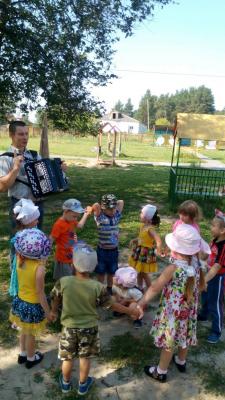 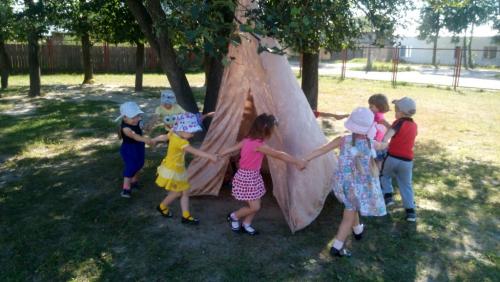 15 августаУважаемые родители! С 15.08- 15.09.2016 г. в детском саду пройдет месячник "Пожарной безопасности".Подробнее...19 августа19 августа  прошел флешмоб "Зарядка со звездой". В гости к детям пришли выпускница танцевальной группы "Новые горизонты" Сидор Виктория, хореограф детской школы искусств Казанцев Владимир Владимирович, инструктор - методист АУ ДО "Центр спорта и работы с молодежью "Лидер", кандидат в мастера спорта по полиатлону  Игнатов Станислав Викторович и  инструктор - методист АУ ДО "Центр спорта и работы с молодежью "Лидер", кандидат в мастера спорта по лыжным гонкам Бразда Любовь Артуровна. Дети получили массу положительных эмоций от общения.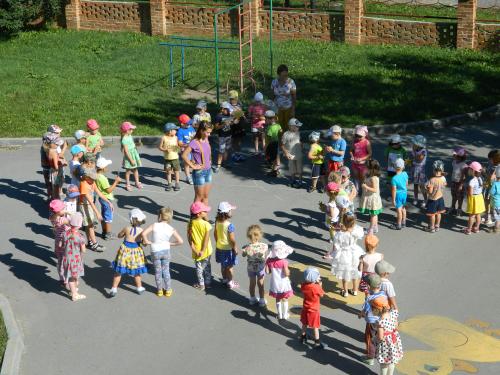 22 августа В рамках реализации плана мероприятий, посвященных Году Российского кино, в детском саду прошла игра-путешествие "Кино-волшебная страна".Дети старшей, средней и подготовительной групп отгадывали загадки, участвовали в играх-эстафетах, пели песни из мультфильмов. В заключении дети посетили летний кинотеатр, где посмотрели мультфильм "Теремок на новый лад"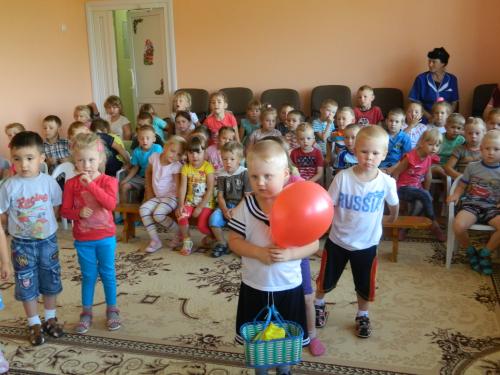 